VETERİNER ANABİLİM DALLARI LİSANSÜSTÜ BİLİMSEL HAZIRLIK DERSLERİ (2016-2017-Bahar Dönemi)Veteriner Anabilim Dalları Bilimsel Hazırlık Programı en az 12, en fazla 30 kredilik ders yükünden oluşur. Lisans derecesini veteriner fakültesinden farklı programlardan almış olan öğrenciler, aşağıdaki tabloda belirtilen derslerden anabilim dalı kurulunca uygun görülen dersleri almak zorundadırlar. 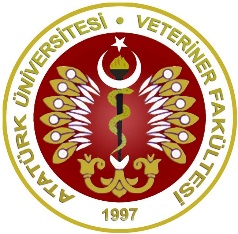 T.C.ATATÜRK ÜNİVERSİTESİ REKTÖRLÜĞÜSağlık Bilimleri Enstitüsü Müdürlüğü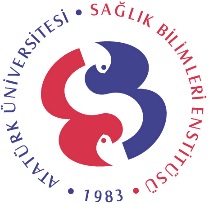 I. YarıyılI. YarıyılI. YarıyılI. YarıyılI. YarıyılDersin AdıTeorik Ders SaatiUygulama Ders SaatiToplam Ders Saati      Kredi      T        U         KDersi Verecek Öğretim üyesiVeteriner Terminoloji28-282         0         2Prof. Dr. Derviş ÖZDEMİRAnatomi I4228703         2         4Prof. Dr. Zekeriya ÖZÜDOĞRUBiyokimya I42-423         0         3Yrd. Doç. Dr. H. Serkan EROLGıda Hijyeni I4228703         2         4Prof. Dr. Ziya Gökalp CEYLANGıda Kimyası I42-423         0         3Doç. Dr. Meryem AYDEMİR ATASEVERFizyoloji I4228703         2         4Prof. Dr. Fikret ÇELEBİMikrobiyoloji I2828562         2         3Yrd. Doç. Dr. Seyda CENGİZParazitoloji I2828562         2         3Doç. Dr. Hamza AVCIOĞLUHayvan Yetiştiriciliği Temel İlkeleri I42-423         0         3Prof. Dr. Ahmet YILDIZBiyometri42-423         0         3Prof. Dr. Ömer COBANHayvan Besleme İlkeleri I2828562         2         3Prof. Dr. Mehmet GÜLII. YarıyılII. YarıyılII. YarıyılII. YarıyılII. YarıyılDersin AdıTeorik Ders SaatiUygulama Ders SaatiToplam Ders Saati      Kredi      T        U         KAnatomi II4228703         2         4Yrd. Doç. Dr. Hülya BALKAYATopografik Anatomi4228703         2         4Prof. Dr. Derviş ÖZDEMİRHistoloji2828562         2         3Yrd. Doç. Dr. Semin GEDİKLİBiyokimya II42-423         0         3Yrd. Doç. Dr. H. Serkan EROLEmbriyoloji28-282         0         2Yrd. Doç. Dr. Semin GEDİKLİGıda Hijyeni II4228703         2         4Doç. Dr. Gülşah ÇANAKÇI ADIGÜZELGıda Kimyası II42-423         0         3Prof. Dr. Mustafa ATASEVERFizyoloji II4228703         2         4Prof. Dr. Dursun Ali ÇINARMikrobiyoloji II2828562         2         3Yrd. Doç. Dr. Seyda CENGİZParazitoloji II2828562         2         3Doç. Dr. İbrahim BALKAYAİmmunoloji28-282         0         2Yrd. Doç. Dr. Seyda CENGİZHayvan Yetiştiriciliği Temel İlkeleri II42-423         0         3Prof. DR. Nilüfer S. ÇOBANHayvan Besleme İlkeleri II2828562         2         3Prof. Dr. Mehmet GÜLAraştırma ve Deneme Metotları28-282         0         2Yrd. Do. Dr. Özkan TİMURKANHayvan Islahı ve Genetiğe  Giriş42-423         0         3Prof. Dr. Ekrem LACİN